MD13 OH2 Governor’s Advisory Mee5ng Club Oral Report Form 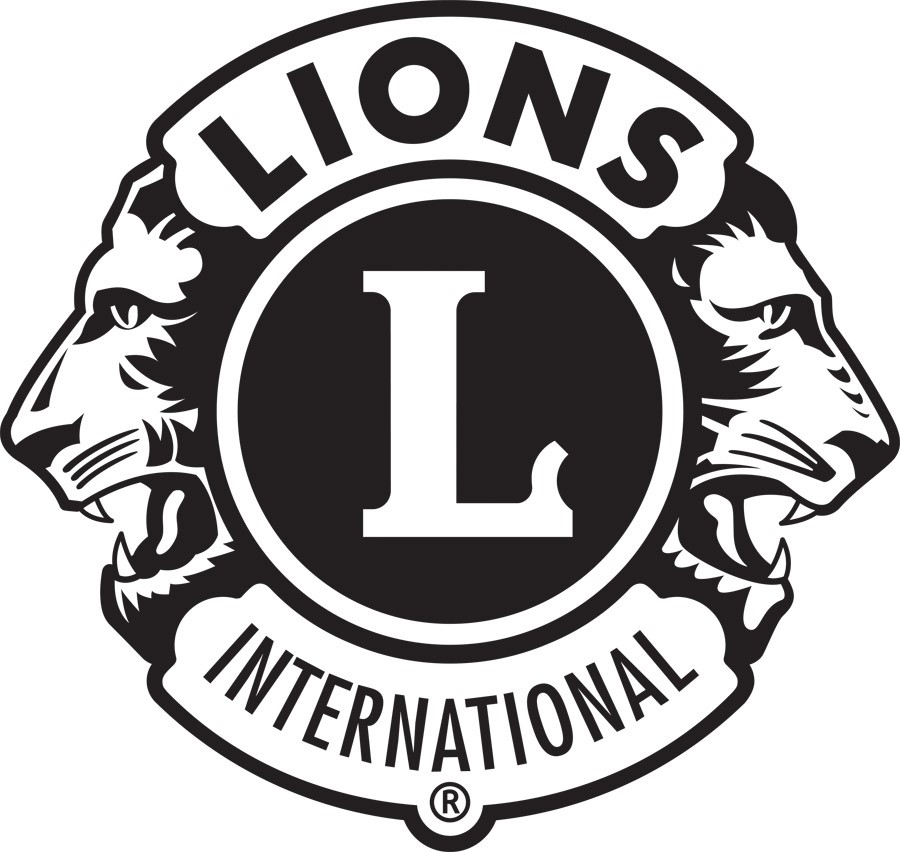 2023-2024 Information since the last Zone Mee.ng This form can be turned in to the Zone Chairperson as your Zone Report, with any addi9ons as desired. CLUB__________________________      # of Club Members ___________     # of New Club Members_______ Introduce Members Present: __________________      	      __________________               _________________ __________________         __________________ 	   __________________  	_________________ __________________         __________________                __________________                _________________ What Has your club accomplished since the last Zone Mee.ng?   What impact did your Club have on your community? _________________________________________________________________________________________ _________________________________________________________________________________________ What Fund Raisers has your Club done since the last Zone Mee.ng? Who was the recipient of the funds raised? How did your gift impact that organization? ______________________________________________________________________________________ __________________________________________________________________________________________  	 	                                           your meetings fun? 3. February Zone Meeting:  	How do you choose your officers?  What do you look for in your leaders? Make    	 	                                           sure the duties of the job are clearly defined.  __________________________________________________________________________________________ __________________________________________________________________________________________ __________________________________________________________________________________________ __________________________________________________________________________________________ Are there any upcoming club events the Zone can support? __________________________ __________________________________________________________________________________________ Club Visitation:  	club visited _________________________ club hosted ____________________ Information learned from visit?________________________________________________________________ __________________________________________________________________________________________ Ideas for future visits and collaboration __________________________________________________________ __________________________________________________________________________________________1. September Zone Meeting:  What are 2 Service Projects your Club has done?  How do these Service Projects   benefit your communities? 2. November Zone Meeting:  How do you keep your members involved?   What is something you do to make   